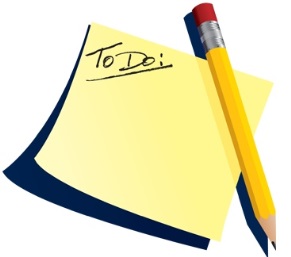 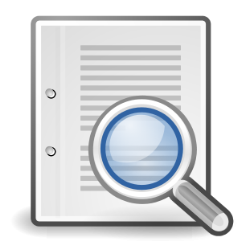 G1 GDC standards for the team You endorse the standards as found in the GDC standards for the team publicationG2 Employment law basics and contractual agreements You have essential understanding about employment law and contractual agreementsG3 Ethical behaviour and guiding principles  You can demonstrate your work and behaviour is underpinned by sound ethical principles G4 Training in equality and diversity  You have received training in equality and diversity 